１テーマ等子どもの生活習慣２実施日令和2年9月16日 水曜日　午前10：00　　～　　12：00　　３実施場所守口市北部コミュニティセンター４主催守口市北部コミュニティセンター５参加対象0～3才のお子さんを育てている保護者６参加者数11名７講座の様子（内容等）ホッとスマイル子育て講座を開催しています（3回目は、10月21日の予定）ワークショップ形式の子育て講座です。回によってテーマや形式は様々。3才までのお子さんを子育て中のママ・パパさん、気楽に参加してください。当日の様子アイスブレーキングで肩回りをほぐすストレッチをして、リラックスしてからスタート。アイスブレーキング後、ルールの確認をしました。①参加（みんなが参加しましょう）②尊重（考え方は様々。話をされている方の考えを尊重しましょう）③守秘（ここでの話は、この場限り）④時間（みんなが話せるように時間を守りましょう）その後、2グループに分け、テーマ「子どもの生活習慣」に関して、食べる・寝る・トイレ・着替え・歯磨き・片付けについて、子育てで困っていることを付箋に貼りながら共有し、「そんな時は、こんな風に乗り越えたよ」や「そんなことあるある！」など、ファシリテーターも交え、子育てについての悩みや工夫を共有しました。７講座の様子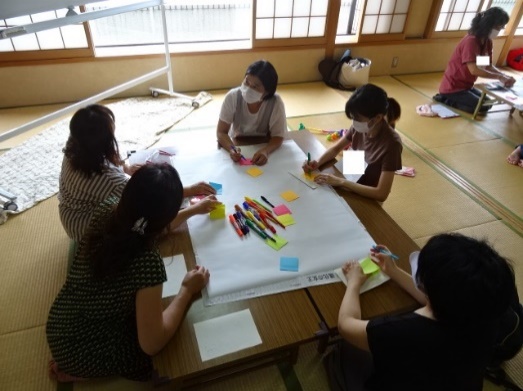 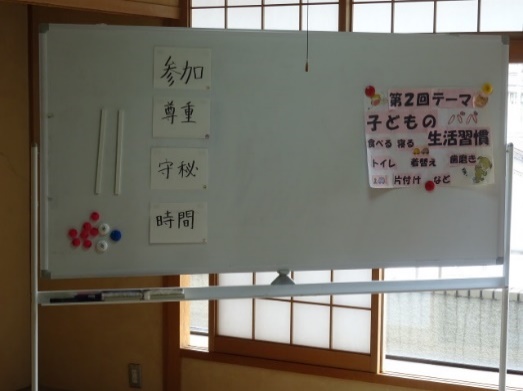 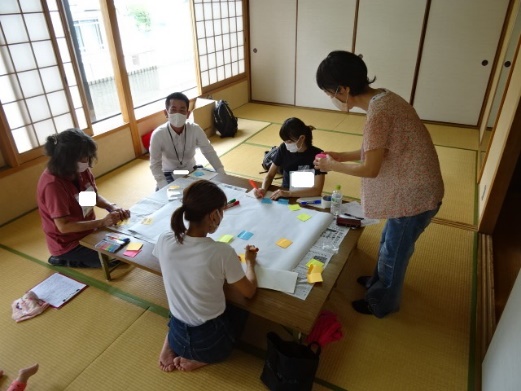 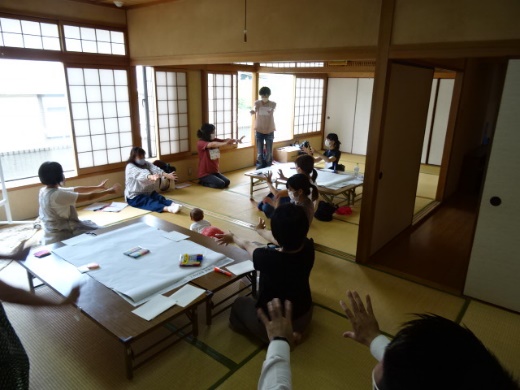 ８参加者の声・子育てには、色々な工夫ができることを知り、参考になった。・子育てに正解はないんだなぁと感じた。・相談できる人、相談できる場があることは良いと思った。９ファシリテーターの感想・今は子育てから離れているが、交流した話を聞いて、懐かしく感じた。・一人でも多くの方に、この様な場に少しでも参加していただくことで、子育ての悩みを一人で抱え込まずに、交流する中で悩みの解決策の糸口としてもらいたい。